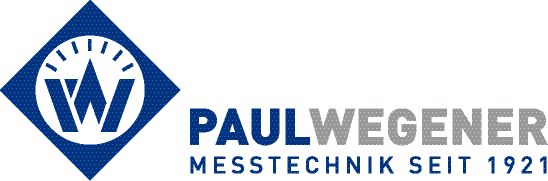 Repair formsendercompanysendercompanysendercompanyVAT IDVAT IDVAT IDVAT IDlast namefirst namefirst namefirst namefirst namefirst namecustomer numberstreetpostcodepostcodepostcodepostcodepostcodeplaceCountryCountryCountryCountryCountryCountrye-mailphonefaxfaxfaxfaxfaxMobiledelivery addressdelivery addressdelivery addressdelivery addressdelivery addressdelivery addressdelivery addressdevice typedevice typedevice typedevice typedevice typeserial numberserial numberaccessories includedaccessories includedaccessories includedaccessories includedaccessories includedaccessories includedaccessories includedyearly check:yearly check:equipment damage:equipment damage:equipment damage:equipment damage:equipment damage:error description:  ________________________________________________________________________________________________________________________________________________________________________________________________________________________________________________________________________________________________________________________________error description:  ________________________________________________________________________________________________________________________________________________________________________________________________________________________________________________________________________________________________________________________________error description:  ________________________________________________________________________________________________________________________________________________________________________________________________________________________________________________________________________________________________________________________________error description:  ________________________________________________________________________________________________________________________________________________________________________________________________________________________________________________________________________________________________________________________________error description:  ________________________________________________________________________________________________________________________________________________________________________________________________________________________________________________________________________________________________________________________________error description:  ________________________________________________________________________________________________________________________________________________________________________________________________________________________________________________________________________________________________________________________________error description:  ________________________________________________________________________________________________________________________________________________________________________________________________________________________________________________________________________________________________________________________________cost estimate desired:         Yescost estimate desired:         Yescost estimate desired:         Yescost estimate desired:         Yesas of  €                                  noas of  €                                  noas of  €                                  norepair release up to    €repair release up to    €repair release up to    €repair release up to    €replacement offer as of  € replacement offer as of  € replacement offer as of  € other:other:other:other:other:other:other:place, date: ______________________________________      signature:_________________________________place, date: ______________________________________      signature:_________________________________place, date: ______________________________________      signature:_________________________________place, date: ______________________________________      signature:_________________________________place, date: ______________________________________      signature:_________________________________place, date: ______________________________________      signature:_________________________________place, date: ______________________________________      signature:_________________________________ clues:  • Pack your device well padded in a sturdy cardboard box.. • Send your device as a package, as this insures it against loss or damage.• Please note that the preparation of cost estimates is only free of charge if the repair is carried out or a replacement for the defective device is provided.• For information on the status of your repair, please write to the e-mail address       :                 info@paul-wegener.de clues:  • Pack your device well padded in a sturdy cardboard box.. • Send your device as a package, as this insures it against loss or damage.• Please note that the preparation of cost estimates is only free of charge if the repair is carried out or a replacement for the defective device is provided.• For information on the status of your repair, please write to the e-mail address       :                 info@paul-wegener.de clues:  • Pack your device well padded in a sturdy cardboard box.. • Send your device as a package, as this insures it against loss or damage.• Please note that the preparation of cost estimates is only free of charge if the repair is carried out or a replacement for the defective device is provided.• For information on the status of your repair, please write to the e-mail address       :                 info@paul-wegener.de clues:  • Pack your device well padded in a sturdy cardboard box.. • Send your device as a package, as this insures it against loss or damage.• Please note that the preparation of cost estimates is only free of charge if the repair is carried out or a replacement for the defective device is provided.• For information on the status of your repair, please write to the e-mail address       :                 info@paul-wegener.de clues:  • Pack your device well padded in a sturdy cardboard box.. • Send your device as a package, as this insures it against loss or damage.• Please note that the preparation of cost estimates is only free of charge if the repair is carried out or a replacement for the defective device is provided.• For information on the status of your repair, please write to the e-mail address       :                 info@paul-wegener.de clues:  • Pack your device well padded in a sturdy cardboard box.. • Send your device as a package, as this insures it against loss or damage.• Please note that the preparation of cost estimates is only free of charge if the repair is carried out or a replacement for the defective device is provided.• For information on the status of your repair, please write to the e-mail address       :                 info@paul-wegener.de clues:  • Pack your device well padded in a sturdy cardboard box.. • Send your device as a package, as this insures it against loss or damage.• Please note that the preparation of cost estimates is only free of charge if the repair is carried out or a replacement for the defective device is provided.• For information on the status of your repair, please write to the e-mail address       :                 info@paul-wegener.de